Open Education Resources Student Data Privacy Checklist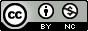 NOTESPlease CheckPlease CheckConsiderationsYESNOPrivacy PolicyIs there a Privacy Policy on the website? (If no, do not use)Is the company owned by an entity in another country? (If yes, do not use)Is the user notified of privacy policy changes through email or when accessing the website? (If user is not notified of changes directly, use with caution)Does the privacy policy remain in effect if the service is sold to another entity? (If no, use with caution)Has the Privacy Policy been updated in a reasonable amount of time?Does policy clearly indicate the websites, services, or mobile apps that are covered by the policy?Is there contact information for questions about the policy?YESNOData CollectionDoes the policy clearly indicate whether or not the provider collects certain types of data? If no, do not use product.What data does the provider collect? Name (Prefer First Name or First name and Last Initial Only)Date of Birth (Required for COPPA)Teacher’s NameGrade School Demographics (Gender, race, ethnicity, etc.)Geolocation DataWhat data is collected by third parties for usage tracking?Cookies Plug Ins Ad Networks Web BeaconsYESNOData Storage and AccessDoes the login page have https: in the web address? (If no, do not use)Is the information collected stored in a secure location? Where?Is the collected data protected? How?Will any data be stored outside the U.S.? (If yes, do not use)Is the information collected accessed by those other than the school district or the provider? Who? Why?Can data be deleted by the district/user from the product at any time?Will the user be notified if there is a data breach? How?YESNOMarketing/ResearchAre there ads on the site?Is student data used or sold for marketing purposes? (If yes, do not use)Is the service linked to social media sites?Are there links on the website? For what purpose?Is student data used for research purposes?If student data is used for research purposes, is it de-identified?YESNODevices and NetworksIs the service available across multiple platforms (iPads, Chromebooks, Laptops, Desktops, cell phones)?Does the service work with current configuration of the district’s firewall?YESNOIntended PurposeWho is the intended audience for the service/site?Is it intended for use by children under the age of 13? If yes, who is responsible for obtaining parental permission?Does the site require parental permission for all users under 18 years of age?Can a user opt out of disclosure of their data to a third party?